高雄市國立台灣大學校友會 函受文者：全體會員發文日期：108年 4月16 日發文字別：（108）高市台大會（秘）字第21006號速別：密等及解密條件或保密期限：附件：景點圖主   旨: 「太陽雨：1980年代至今的東南亞當代藝術」展覽,敬邀閤府踴躍參加。說  明︰（一）依據：本會第二十一屆第2次理監事聯席會議決議辦理。（二）時間：108年6月22日(星期六)（三）交通︰自行前往高美館。           集合時間：108年06月22日週六 13:45          集合地點：美術館一樓大廳咖啡廳前           參觀時間：2019年06月22日週六 下午2:00-4:00（四）名額︰70人,以報名先後為準，額滿為止。（五）費用︰不論會員或眷屬每位130元含耳機。（六）報名︰      1.自即日起至6月17日(星期一)截止，請於每週一至週五上午9:00-12:00、下午1:00-5:00來電07-330-8419或07-335-7131轉13或傳真:07-33-3465向陳麗卿秘書報名(Email: khntu123@gmail.com)。      2.如報名後不克參加,請於6月17日(星期一)前通知本會,以便安排遞補人員或自尋其他會員遞補。否則每缺席一 位,請依慣例「樂捐」100元，列為本會捐款，敬請見諒。（七）另歡迎各位校友及眷屬加入「高雄市台大校友會」LINE討論群組，      方式如下：LINE右上角「…」→「加入好友」→「行動條碼」→ 將畫面對準以下圖案 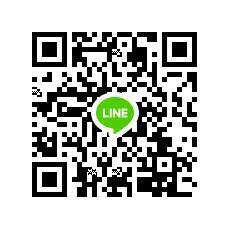 第二十一屆理事長 王鴻圖                         續背頁「太陽雨：1980年代至今的東南亞當代藝術」團體導覽」導覽介紹:台灣首度大規模東南亞當代藝術盛會─《太陽雨：1980年代至今的東南亞當代藝術》由高美 館與東京森美術館聯手策展，聚焦於現今最引人注目的東南亞當代藝術，由繪畫、攝影、影 像以及裝置作品等多樣的創作形式，探索東南亞自1980年代以來的發展及轉變，呈現區域各 國之民族、政治、經濟、文化、歷史等多面向議題。本展為東南亞國家協會（ASEAN）成立50周年之際，日本國立新美術館與森美術館所策辦 的特別企劃展。歷時近三年之深度踏查研究與籌備，結合了森美術館及福岡美術館之東南亞 藝術館藏，並於新加坡、泰國、馬來西亞、菲律賓、印尼、越南…等東協十國中，精選最具 代表性之當代藝術家及其作品，以6個不同的主題，探究二戰過後，東南亞歷經去殖民化與 民主浪潮的藝術發展及轉變，並捕捉東南亞當代藝術發展之動態與多樣性。《太陽雨：1980年代至今的東南亞當代藝術》在2017年於東京展出後，當年即被日本媒體評 選2017亞洲十大最佳展覽第一名，展覽期間更吸引超過35萬人次前往觀展，相當受到日本當 地及國際旅客的歡迎。 註：本會輔導總幹事吳清隆學長,亦為高美館資深志願導覽講師,本會讀書會已在    吳學長帶領 下,參觀兩場次精彩的展覽,「裸-泰德美術館館藏展覽」「林惺嶽：大   自然奇幻的光影暨為無 為—謝英俊建築實踐展」。皆獲得成員極佳的評價。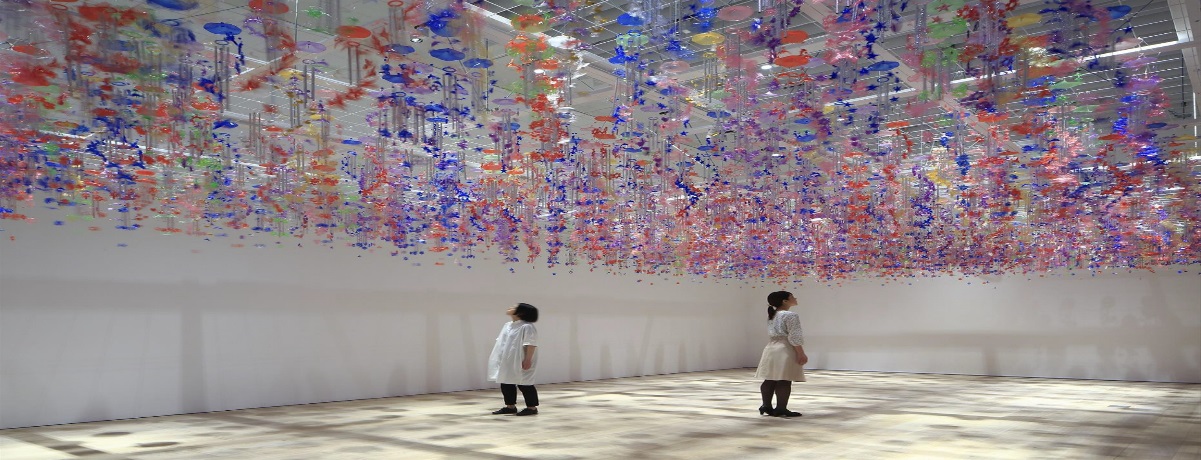 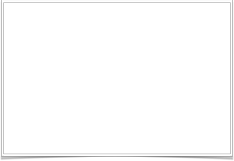 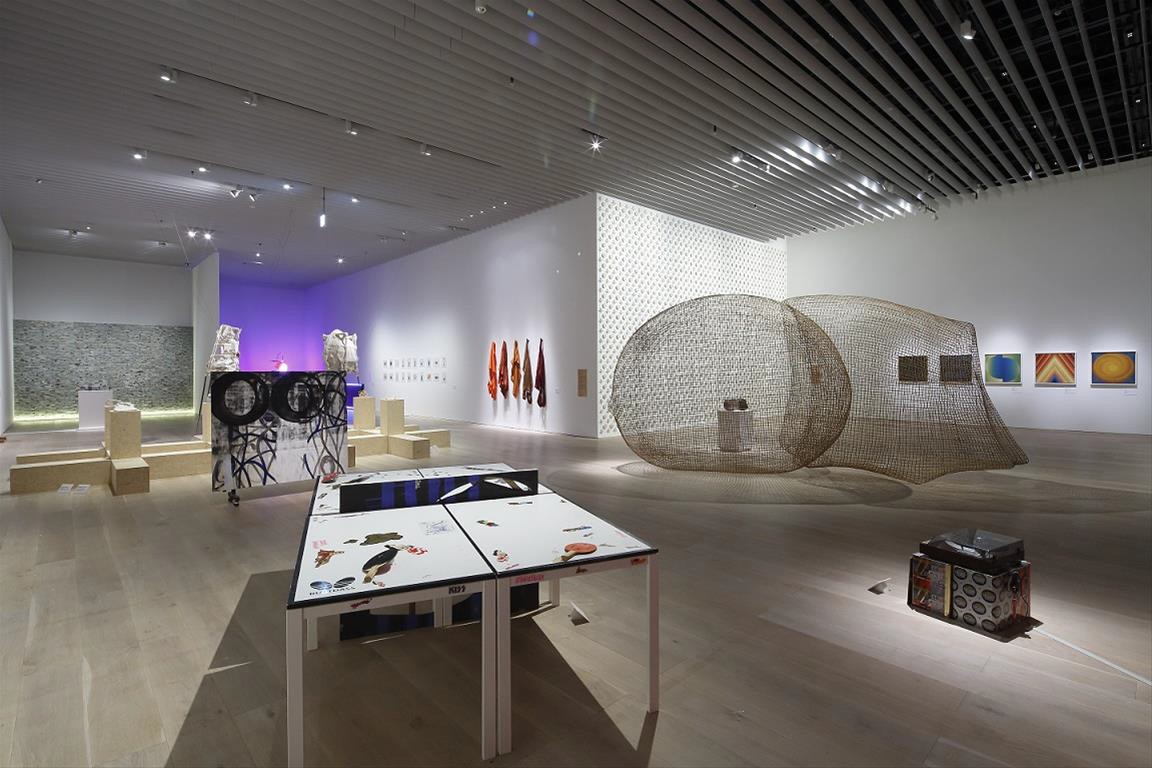 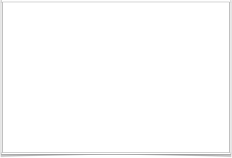 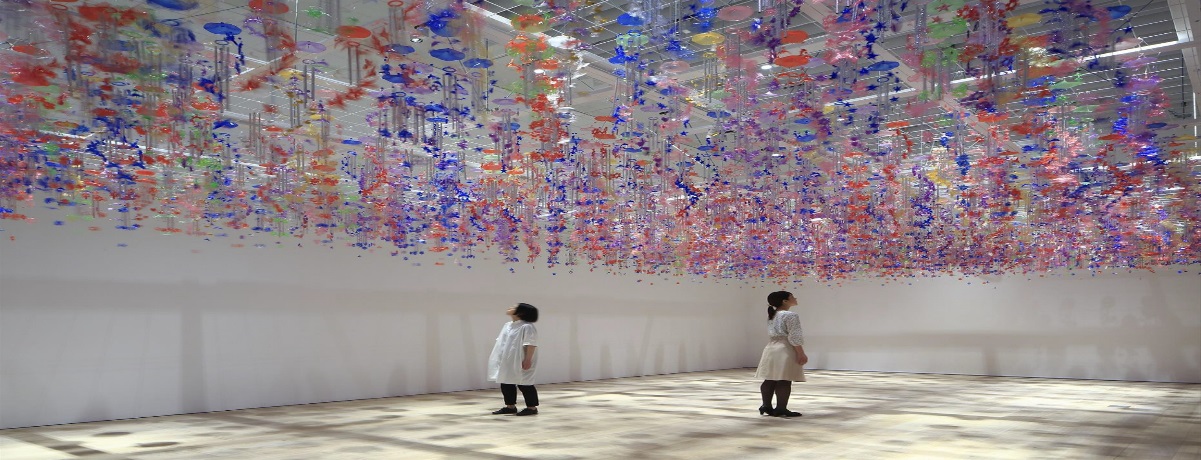 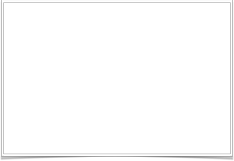 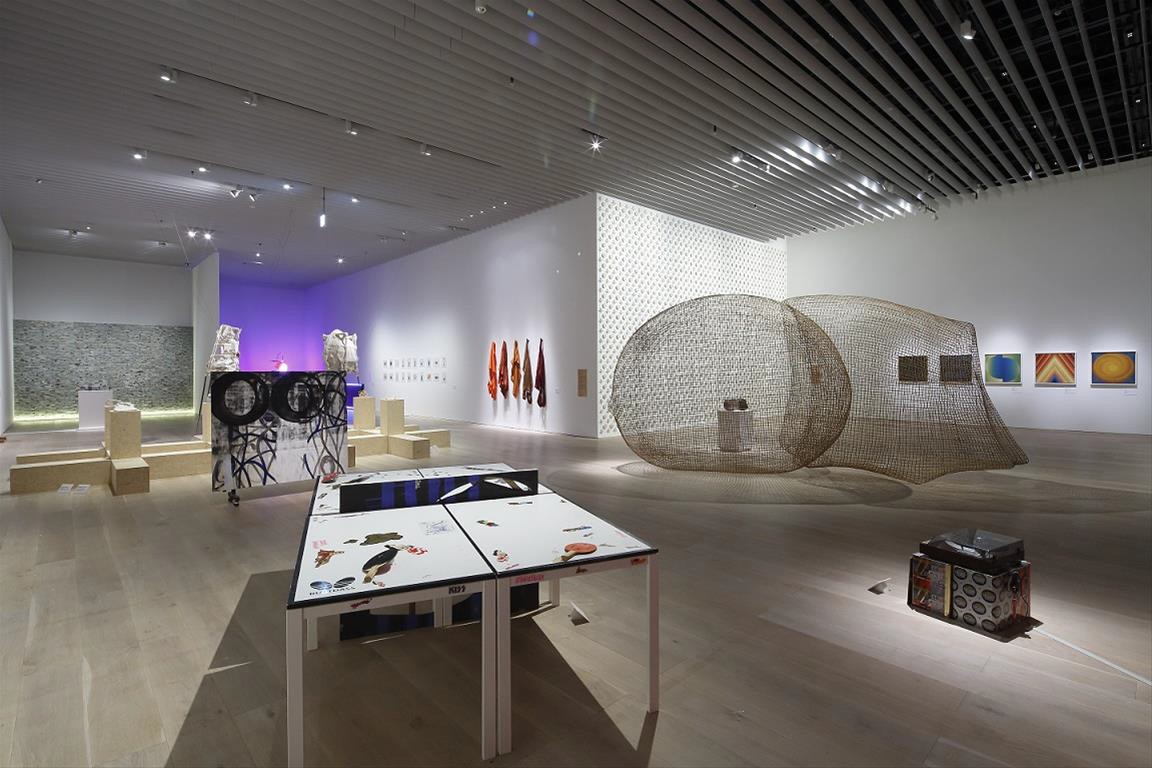 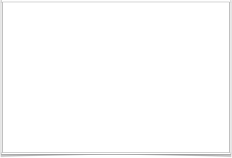 